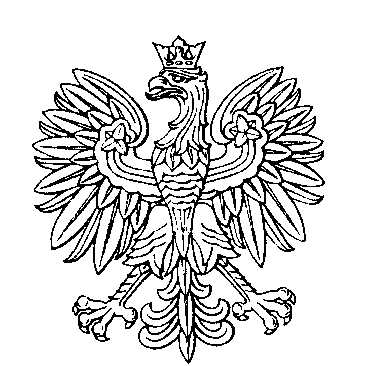 OBWODOWA KOMISJA WYBORCZA NR 1w gminie DomaradzOBWODOWA KOMISJA WYBORCZA NR 2w gminie DomaradzOBWODOWA KOMISJA WYBORCZA NR 3w gminie DomaradzOBWODOWA KOMISJA WYBORCZA NR 4w gminie DomaradzOBWODOWA KOMISJA WYBORCZA NR 5w gminie DomaradzOBWODOWA KOMISJA WYBORCZA NR 6w gminie DomaradzSKŁAD KOMISJI:Przewodniczący	Karolina Ewa KudłaZastępca Przewodniczącego	Anna Elżbieta KrupskaCZŁONKOWIE:SKŁAD KOMISJI:Przewodniczący	Lucyna Katarzyna DudekZastępca Przewodniczącego	Barbara Ewelina ŁobazaCZŁONKOWIE:SKŁAD KOMISJI:Przewodniczący	Bartosz Krystian StecZastępca Przewodniczącego	Maria Kazimiera AugustynCZŁONKOWIE:SKŁAD KOMISJI:Przewodniczący	Adrian Sebastian ObłójZastępca Przewodniczącego	Edyta Elżbieta WójcikCZŁONKOWIE:SKŁAD KOMISJI:Przewodniczący	Damian AugustynZastępca Przewodniczącego	Piotr WołczańskiCZŁONKOWIE:SKŁAD KOMISJI:Przewodniczący	Bożena Zofia DytkoZastępca Przewodniczącego	Bogumiła Agata WojnarCZŁONKOWIE: